
APÊNDICE 3TERMO DE COMPROMISSO DA CONCEDENTEDeclaro conhecimento das Portarias GR nº 4862/2021/UFSCar e 4874/2021/UFSCar (para os cursos da saúde) e da Resolução ConsUni UFSCar nº 39 de 10/03/2021 relativas à realização de estágios de estudantes de graduação e manifesto concordância, compromisso e comprometimento com a atividade prevista no Termo de Compromisso de Estágio nos termos pactuados com a UFSCar para a realização do mesmo, bem como os planos de contingências contra a Covid-19.Declaro, também, que o ambiente de estágio oferecido sob minha gestão possui condições adequadas para a realização do estágio, bem como responsabilidade pela aplicação e monitoramento dos planos de contingências.O quantitativo máximo de estudantes cabível no ambiente de estágio concedido, de acordo com as normativas da UFSCar e respectivos planos de contingência, é de  pessoas ao mesmo tempo, e confirmo que o estágio proposto é de interesse desta instituição., .
Atenciosamente,___________________________________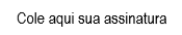 